Lesson 7: Reasoning about Solving Equations (Part 1)Let’s see how a balanced hanger is like an equation and how moving its weights is like solving the equation.7.1: Hanger DiagramsIn the two diagrams, all the triangles weigh the same and all the squares weigh the same.For each diagram, come up with . . .One thing that must be true One thing that could be trueOne thing that cannot possibly be true 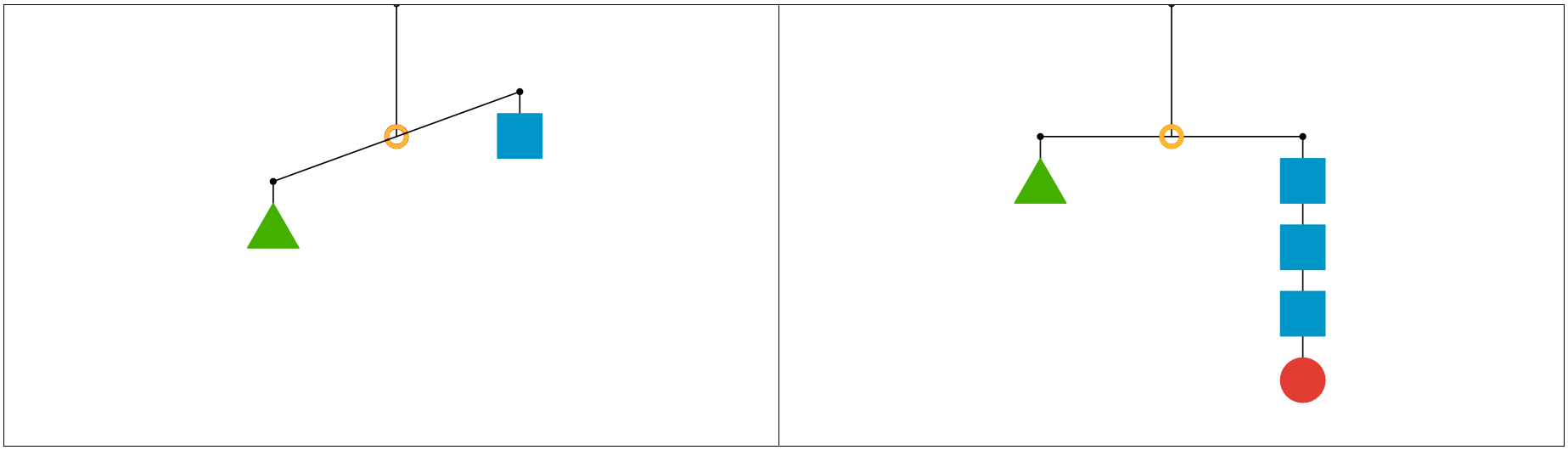 7.2: Hanger and Equation MatchingOn each balanced hanger, figures with the same letter have the same weight.Match each hanger to an equation. Complete the equation by writing , , , or  in the empty box.
 Find the solution to each equation. Use the hanger to explain what the solution means.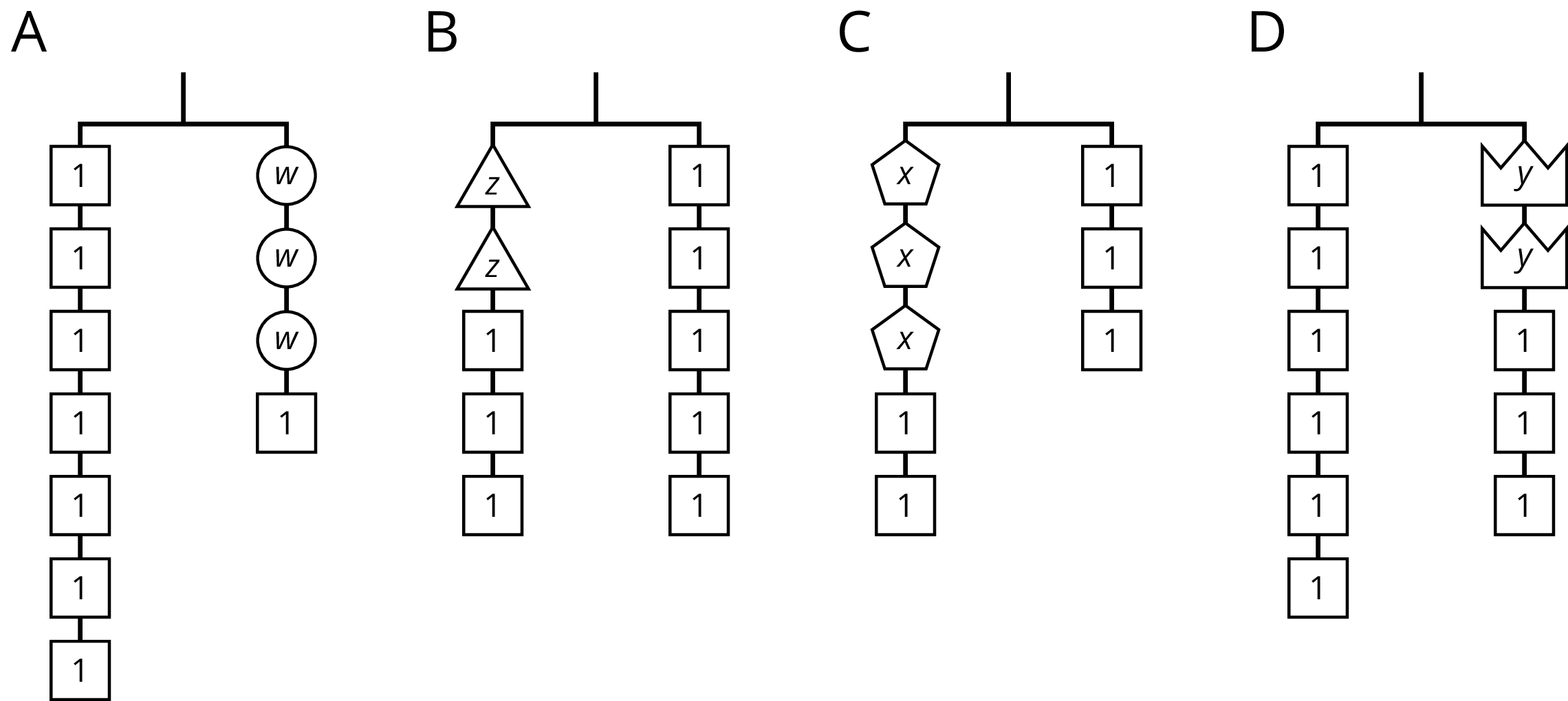 7.3: Use Hangers to Understand Equation SolvingHere are some balanced hangers where each piece is labeled with its weight. For each diagram:Write an equation.Explain how to figure out the weight of a piece labeled with a letter by reasoning about the diagram.Explain how to figure out the weight of a piece labeled with a letter by reasoning about the equation.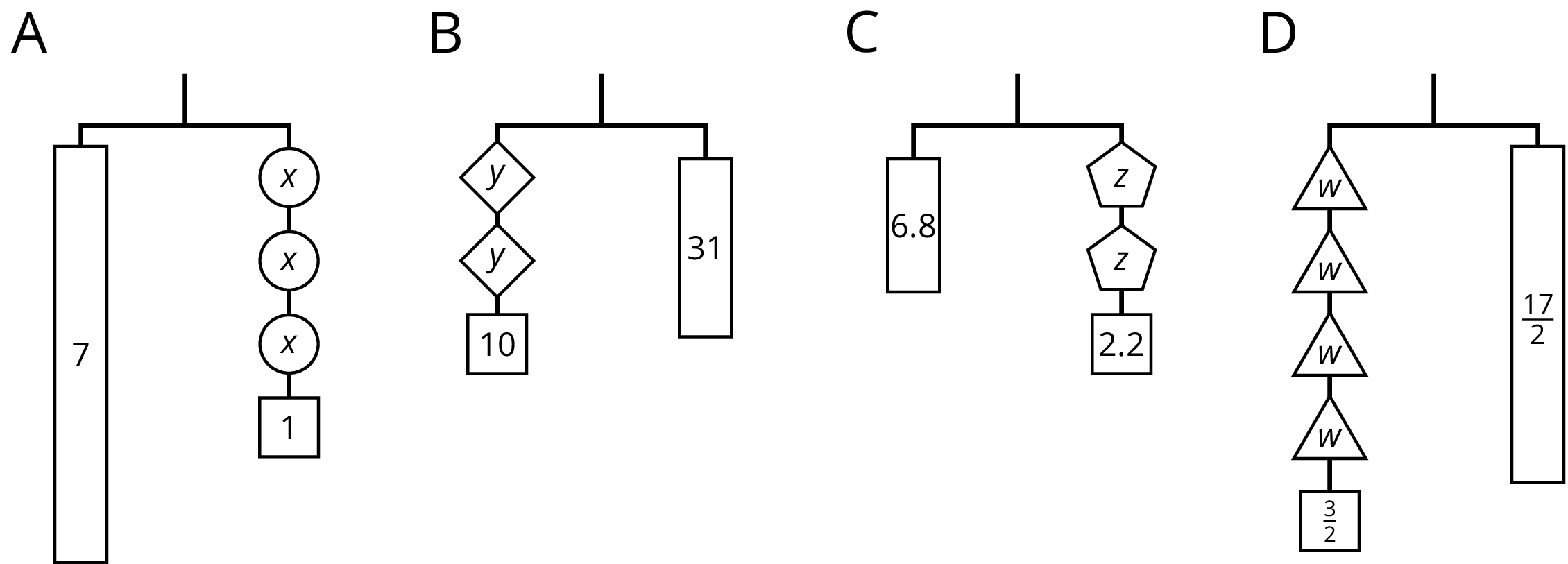 Lesson 7 SummaryIn this lesson, we worked with two ways to show that two amounts are equal: a balanced hanger and an equation. We can use a balanced hanger to think about steps to finding an unknown amount in an associated equation. The hanger shows a total weight of 7 units on one side that is balanced with 3 equal, unknown weights and a 1-unit weight on the other. An equation that represents the relationship is .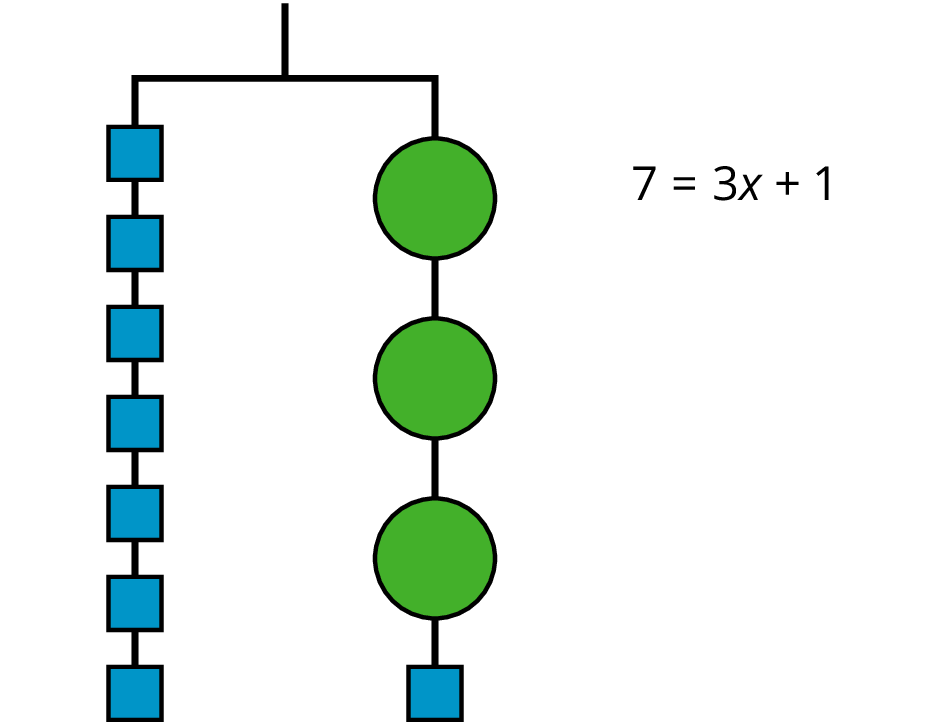 We can remove a weight of 1 unit from each side and the hanger will stay balanced. This is the same as subtracting 1 from each side of the equation. 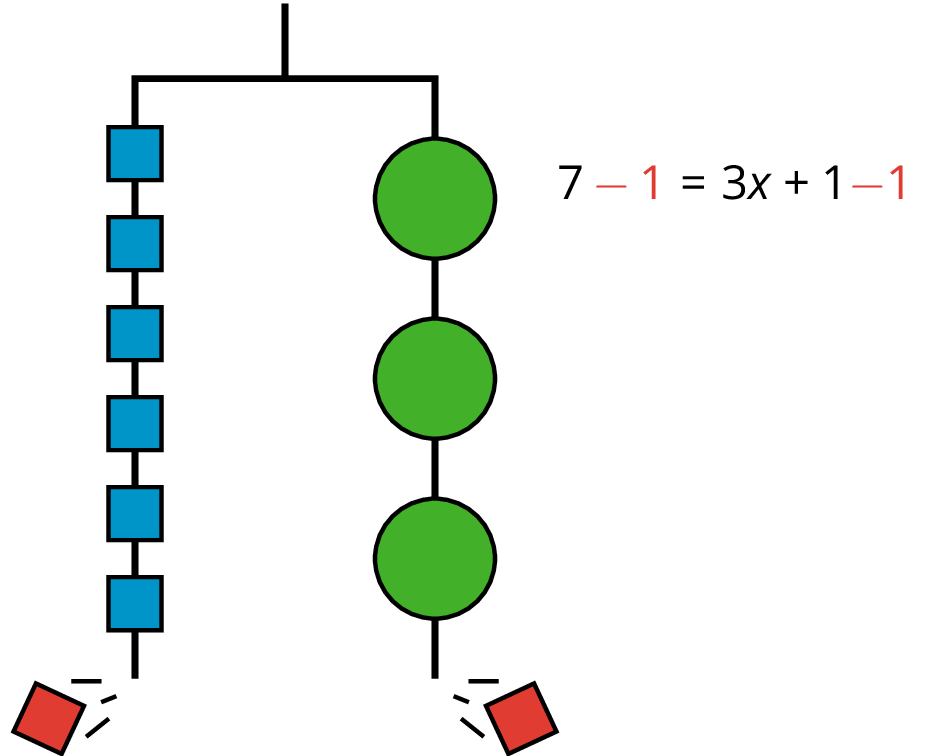 An equation for the new balanced hanger is .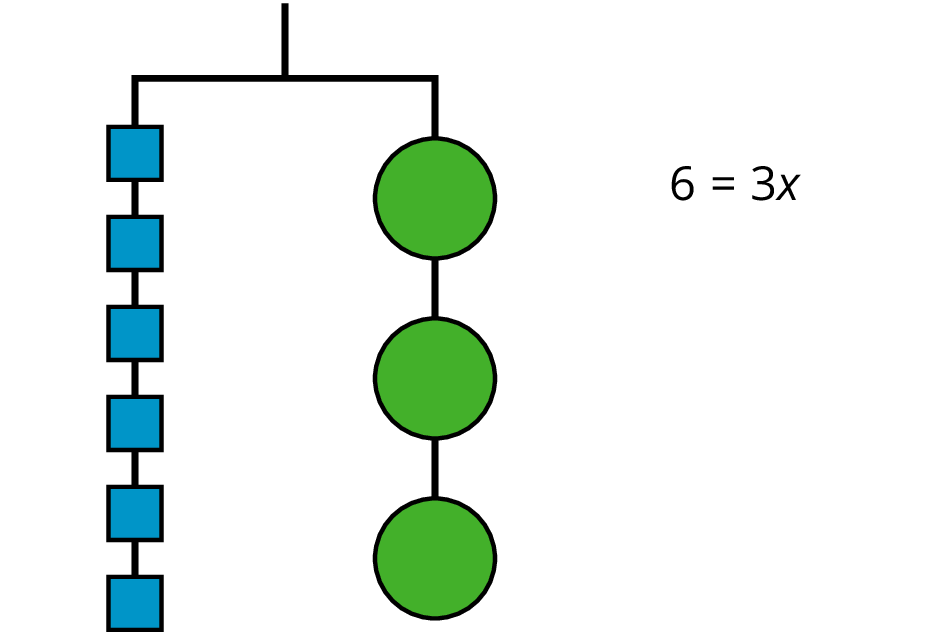 So the hanger will balance with  of the weight on each side: .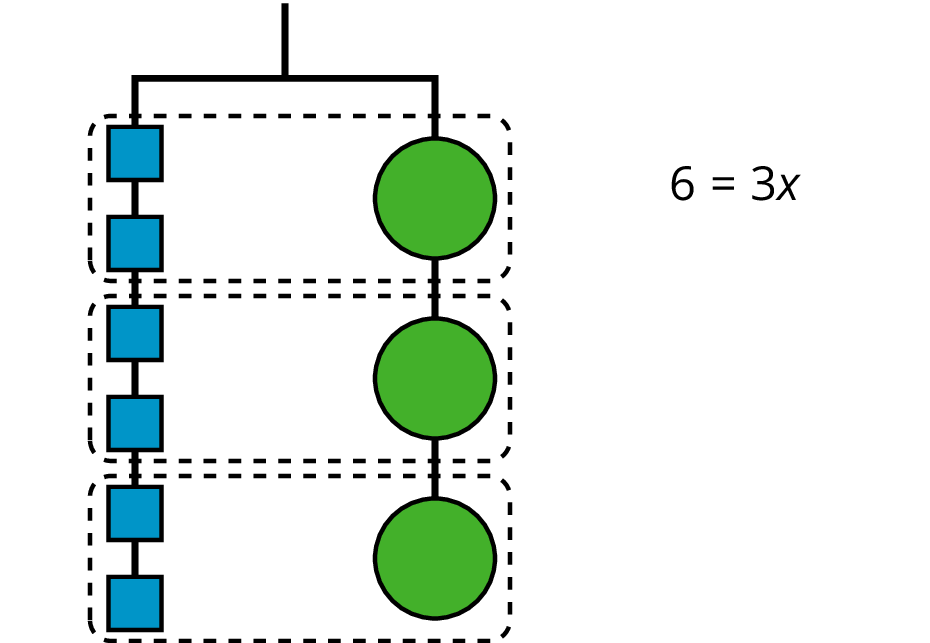 The two sides of the hanger balance with these weights: 6 1-unit weights on one side and 3 weights of unknown size on the other side.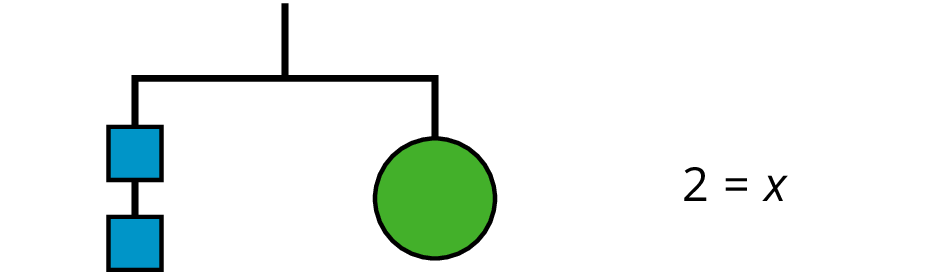 Here is a concise way to write the steps above: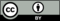 © CC BY Open Up Resources. Adaptations CC BY IM.